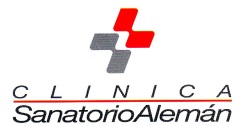 b							….……………………………………									FIRMA		  …………………………………….FIRMAFECHA FIRMA CONSENTIMIENTO: ____/____/______..…………………………………….FIRMA Yo, ……………………………………………………………………………..no autorizo la realización de esta intervención y asumo las consecuencias que de ello puedan derivarse para la salud o la vida, lo que también me fue explicado.FECHA: ____/____/______					..…………………………………….FIRMA ..…………………………………….FIRMA 